Programa Integrado de Apoio Social –Mor Solidário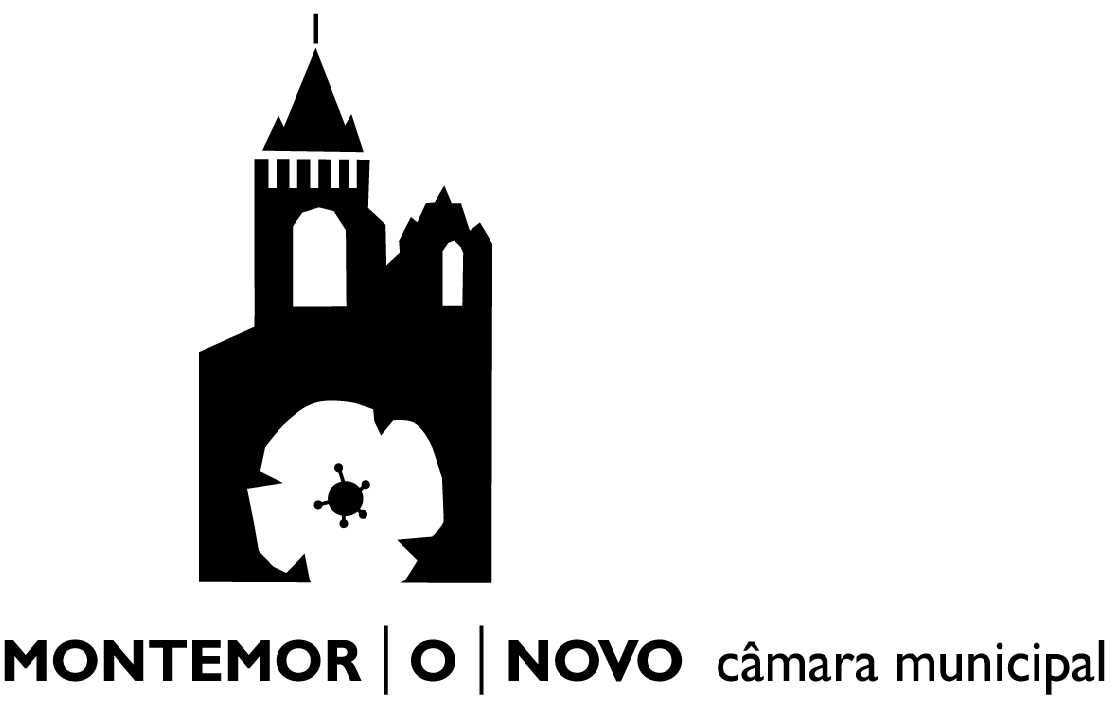 EIXO 5 – Melhoria das condições de habitabilidadeDAGF/SAAGDAGF/SAAGDAGF/SAAGDAGF/SAAG COORD. PROJ. Mor Solidário COORD. PROJ. Mor SolidárioReg. Nº Proc NºData:Data: Data: Data:FuncionárioFuncionário Chefe de Divisão      Coord. SAAGCoord. SAAG Chefe de Divisão      Chefe de DivisãoChefe de Divisão Chefe de Divisão      Munícipe Requerente         , portador do  Bilhete de Identidade /  Cartão de Cidadão nº      . Emitido em      , pelo arquivo de Identificação de      , contribuinte fiscal nº      .Requerente do Processo nº       /      , para recuperação da habitação sita em      , freguesia de      , concelho de Montemor-O-Novo, solicita a Vª Ex.ª o pagamento da comparticipação municipal. Aprovada por deliberação camarária de      , nos termos do Regulamento do Eixo 5 do Programa Mor Solidário, em virtude da obra se encontrar concluída. Email:      Em representação do Munícipe Requerente           , portador do  Bilhete de Identidade /  Cartão de Cidadão nº      . Emitido em      , pelo arquivo de Identificação de      , contribuinte fiscal nº      .Requerente do Processo nº       /      , para recuperação da habitação sita em      , freguesia de      , concelho de Montemor-O-Novo, solicita a Vª Ex.ª o pagamento da comparticipação municipal. Aprovada por deliberação camarária de      , nos termos do Regulamento do Eixo 5 do Programa Mor Solidário, em virtude da obra se encontrar concluída. Email:      Responsável pela Execução da Obra          , portador do  Bilhete de Identidade /  Cartão de Cidadão nº      . Emitido em      , pelo arquivo de Identificação de      , contribuinte fiscal nº      .Responsável pela execução da obra de recuperação da habitação sita em      , freguesia de      , concelho de Montemor-O-Novo, cujo requerente é      , do processo nº       /      , solicita a V.ª Ex.ª o pagamento da comparticipação municipal. Aprovada por deliberação camarária de      , nos termos do Regulamento do Eixo 5 do Programa Mor Solidário, em virtude da obra se encontrar concluída. Email:      Pede Deferimento,Data:                                                                         Assinatura do requerente: